Employee namePosition School/DirectorateCampusPersonal email PhoneFor information regarding parental leave please visit: https://federation.edu.au/staff/working-at-feduni/human-resources/leave-and-work-life-balance/partner-and-paternity-leaveMaternity leaveI have attached a copy of the medical certificate confirming my pregnancy and the expected date of delivery.   Yes  /  No Maternity leaveMy expected date of delivery is:Maternity leaveI plan to work beyond 34 weeks of pregnancy and will provide a certificate from my doctor indicating my capacity to work. Yes  /  No Adoption or 
permanent care leaveI have attached a copy of the documentation that substantiates my adoption and permanent care status Yes  /  No Foster parent leave I have attached a copy of the documentation that substantiates my foster parent status Yes  /  No Leave typeInclusive period (dd/mm/yyyy)Inclusive period (dd/mm/yyyy)Number of days/weeks takenLeave typeFromToNumber of days/weeks takenMy expected return to work is:My expected return to work is:My expected return to work is:Employee
signatureDate Authorising officerAuthorising officerAuthorising officerAuthorising officerAuthorising officerAuthorising officerManager/Supervisor 
signatureDate Date Print name Approved	 Not approved Approved	 Not approved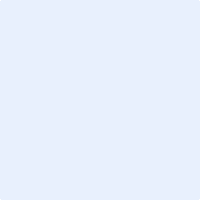 